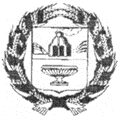 АДМИНИСТРАЦИЯ ГОЛУХИНСКОГО СЕЛЬСОВЕТАЗАРИНСКОГО РАЙОНА АЛТАЙСКОГО КРАЯПОСТАНОВЛЕНИЕ14.03.2024									    		 № 4ст. Голуха                      В соответствии с Федеральными законами от 21.12.1994 № 68-ФЗ «О защите населения и территорий от чрезвычайных ситуаций природного и техногенного характера» и от 12.02.1998 № 28-ФЗ «О гражданской обороне», в целях совершенствования органов управления, сил гражданской обороны и единой государственной системы предупреждения и ликвидации чрезвычайных ситуаций в области гражданской обороны, защиты населения и территорий от чрезвычайных ситуаций, обеспечения пожарной безопасности и безопасности людей на водных объектахПОСТАНОВЛЯЮ:1. Утвердить План основных мероприятий администрации Голухинского сельсовета в области гражданской обороны, защиты населения и территорий от чрезвычайных ситуаций, обеспечения пожарной безопасности и безопасности людей на водных объектах на 2024 год (прилагается).2. Утвердить план работы по вопросам антитеррористической защищенности на 2024 год (прилагается).3. Согласовать проводимые мероприятия с начальником отдела по делам ГО ЧС и МР Мещеряковой Ю.Э.4. Настоящее Постановление обнародовать в установленном порядке и разместить на официальном сайте администрации сельсовета и на информационном стенде администрации сельсовета.5. Контроль за исполнением настоящего постановления оставляю за собой.Исполняющий обязанностиглавы администрации								Е.В. КузнецоваГолухинского сельсоветаПлан основных мероприятий администрации Голухинского сельсовета в области гражданской обороны, защиты населения и территорий от чрезвычайных ситуаций, обеспечения пожарной безопасности и безопасности людей на водных объектах и антитеррористической защищенности на 2024 годПриложение 1к постановлению Администрации Голухинского сельсовета		от «___» ________ 2024 г. № __	План основных мероприятий Администрации Голухинского сельсовета в области гражданской обороны, защиты населения и территорий от чрезвычайных ситуаций, обеспечения пожарной безопасности и безопасности людей на водных объектах и антитеррористической защищенности на 2024 годПриложение 2			к постановлению Администрации	Голухинского сельсовета		от «___» ________ 2024 г. №____	ПЛАНРАБОТЫ КОМИССИИПО ВОПРОСАМ АНТИТЕРРОРИСТИЧЕСКОЙ ЗАЩИЩЕННОСТИСОГЛАСОВАНО:начальник отдела по делам ГО ЧС и МР _______________Мещерякова Ю.Э.«___» __________2024 годаУТВЕРЖДАЮ:Исполняющий обязанности главы администрации Голухинского сельсовета___________ Е.В. Кузнецова«___» __________2024 годаI. Мероприятия,  проводимые под руководством главы администрации по предупреждению и ликвидации чрезвычайных ситуаций и обеспечению пожарной безопасности Голухинского сельсоветаI. Мероприятия,  проводимые под руководством главы администрации по предупреждению и ликвидации чрезвычайных ситуаций и обеспечению пожарной безопасности Голухинского сельсоветаI. Мероприятия,  проводимые под руководством главы администрации по предупреждению и ликвидации чрезвычайных ситуаций и обеспечению пожарной безопасности Голухинского сельсоветаI. Мероприятия,  проводимые под руководством главы администрации по предупреждению и ликвидации чрезвычайных ситуаций и обеспечению пожарной безопасности Голухинского сельсоветаI. Мероприятия,  проводимые под руководством главы администрации по предупреждению и ликвидации чрезвычайных ситуаций и обеспечению пожарной безопасности Голухинского сельсовета1. Разработка основных планирующих и отчетных документов1. Разработка основных планирующих и отчетных документов1. Разработка основных планирующих и отчетных документов1. Разработка основных планирующих и отчетных документов1. Разработка основных планирующих и отчетных документов1.Корректировка плана действий по предупреждению и ликвидации чрезвычайных ситуаций природного и техногенного характера Голухинского сельсоветадо 25 мартаИ.О. главы администрации, уполномоченный по делам ГО и ЧС2.Корректировка плана первоочередного жизнеобеспечения населения Голухинского сельсовета поселения пострадавшего в результате ЧС природного и техногенного характерадо 25 мартаИ.О. главы администрации, уполномоченный по делам ГО и ЧС3.Разработка нормативно – правовых документов в области гражданской обороны, предупреждения и ликвидации чрезвычайных ситуаций, обеспечения пожарной безопасности и безопасности людей на водных объектахв течениегодаИ.О. главы администрации, уполномоченный по делам ГО и ЧС2. Основные мероприятия в области предупреждения и ликвидации чрезвычайных ситуаций, обеспечения пожарной безопасности и безопасности людей на водных объектах  2. Основные мероприятия в области предупреждения и ликвидации чрезвычайных ситуаций, обеспечения пожарной безопасности и безопасности людей на водных объектах  2. Основные мероприятия в области предупреждения и ликвидации чрезвычайных ситуаций, обеспечения пожарной безопасности и безопасности людей на водных объектах  2. Основные мероприятия в области предупреждения и ликвидации чрезвычайных ситуаций, обеспечения пожарной безопасности и безопасности людей на водных объектах  2. Основные мероприятия в области предупреждения и ликвидации чрезвычайных ситуаций, обеспечения пожарной безопасности и безопасности людей на водных объектах  1.Заседания комиссии по предупреждению и ликвидации чрезвычайных ситуаций и обеспечению пожарной безопасности  связанных с весенним паводком, лесными и ландшафтными пожарамиДо 10 апреля До 15 сентябряПредседатель КЧС и ПБ2.Учебно-методический сбор по подведению итогов по выполнению мероприятий гражданской обороны в 2020 году и постановке задач на 2021 годапрельИ.О. главы администрации, председатель КЧС и ПБ3.Заседание комиссии по повышению устойчивости функционирования объектов экономики и территории Голухинского сельсоветасогласно планаПредседатель комиссии4.Заседание эвакуационно-приемной  комиссии Голухинского сельсоветасогласно планаПредседатель комиссии3. Мероприятия по подготовке органов управления сил и средств ГО и РСЧС, должностных лиц, специалистов и населенияа) подготовка органов управления, сил и средств ГО и РСЧС3. Мероприятия по подготовке органов управления сил и средств ГО и РСЧС, должностных лиц, специалистов и населенияа) подготовка органов управления, сил и средств ГО и РСЧС3. Мероприятия по подготовке органов управления сил и средств ГО и РСЧС, должностных лиц, специалистов и населенияа) подготовка органов управления, сил и средств ГО и РСЧС3. Мероприятия по подготовке органов управления сил и средств ГО и РСЧС, должностных лиц, специалистов и населенияа) подготовка органов управления, сил и средств ГО и РСЧС3. Мероприятия по подготовке органов управления сил и средств ГО и РСЧС, должностных лиц, специалистов и населенияа) подготовка органов управления, сил и средств ГО и РСЧС1.КШУ с руководящим составом, силами и средствами ГО района  по теме: «Действия органов управления, сил и средств при угрозе возникновения ЧС природного и техногенного характера»Согласно районному плану КЧС Глава администрации района2.Командно-штабное учение с КЧС и ПБ, органами управления по делам ГОЧС района по теме: «Организация управления силами и средствами при проведении работ по ликвидации лесных и ландшафтных пожаров»Согласно районному плану КЧС ПредседательКЧС и ПБб) подготовка должностных лиц, специалистов и населения б) подготовка должностных лиц, специалистов и населения б) подготовка должностных лиц, специалистов и населения б) подготовка должностных лиц, специалистов и населения б) подготовка должностных лиц, специалистов и населения 1.Занятие по оповещению и сбору    группы контроля;    комиссии по ЧС и ПБ;    эвакоприёмной комиссииИ.О. главы администрации,уполномоченный по ГО и ЧС1.Занятие по оповещению и сбору    группы контроля;    комиссии по ЧС и ПБ;    эвакоприёмной комиссии 13 мартаИ.О. главы администрации,уполномоченный по ГО и ЧС1.Занятие по оповещению и сбору    группы контроля;    комиссии по ЧС и ПБ;    эвакоприёмной комиссии27 октябряИ.О. главы администрации,уполномоченный по ГО и ЧС1.Занятие по оповещению и сбору    группы контроля;    комиссии по ЧС и ПБ;    эвакоприёмной комиссииИ.О. главы администрации,уполномоченный по ГО и ЧС2.Декада по обеспечению безопасности людей на водоемах поселения22 -30 маяПредседатель КЧС и ПБ3.Занятия по развертыванию и подготовке к работе эвакуационных приемных пунктов:Председатель эвакоприемной комиссии   Дом культуры 29 сентябряв) выставочная деятельность, общественные, культурно-массовые, спортивные и другие мероприятияв) выставочная деятельность, общественные, культурно-массовые, спортивные и другие мероприятияв) выставочная деятельность, общественные, культурно-массовые, спортивные и другие мероприятияв) выставочная деятельность, общественные, культурно-массовые, спортивные и другие мероприятияв) выставочная деятельность, общественные, культурно-массовые, спортивные и другие мероприятия1.Организация и проведение смотра-конкурса на лучшую организацию обеспечения работающего населения средствами индивидуальной защиты1-30 июняИ.О. главы администрации, уполномоченный по ГОЧС2.Участие в федеральных и областных программах развития и совершенствования противопожарной защитыв течение годаИ.О. главы администрации 4. Мероприятия по проверке готовности органов управления, сил и средств ГО и РСЧС Голухинского сельсовета к действиям по предназначению 4. Мероприятия по проверке готовности органов управления, сил и средств ГО и РСЧС Голухинского сельсовета к действиям по предназначению 4. Мероприятия по проверке готовности органов управления, сил и средств ГО и РСЧС Голухинского сельсовета к действиям по предназначению 4. Мероприятия по проверке готовности органов управления, сил и средств ГО и РСЧС Голухинского сельсовета к действиям по предназначению 4. Мероприятия по проверке готовности органов управления, сил и средств ГО и РСЧС Голухинского сельсовета к действиям по предназначению 1.Привлечение сотрудников администрации в комиссию к проверкам сельских учреждений, объектов и т.п.в течение годаИ.О. главы администрацииVI. Мероприятия, проводимые под руководством уполномоченного по делам ГОЧС,мобилизационной подготовке администрации Голухинского сельсовета1. Разработка основных планирующих и отчетных документов VI. Мероприятия, проводимые под руководством уполномоченного по делам ГОЧС,мобилизационной подготовке администрации Голухинского сельсовета1. Разработка основных планирующих и отчетных документов VI. Мероприятия, проводимые под руководством уполномоченного по делам ГОЧС,мобилизационной подготовке администрации Голухинского сельсовета1. Разработка основных планирующих и отчетных документов VI. Мероприятия, проводимые под руководством уполномоченного по делам ГОЧС,мобилизационной подготовке администрации Голухинского сельсовета1. Разработка основных планирующих и отчетных документов VI. Мероприятия, проводимые под руководством уполномоченного по делам ГОЧС,мобилизационной подготовке администрации Голухинского сельсовета1. Разработка основных планирующих и отчетных документов 1.Подготовка доклада о состоянии защиты населения и территорий Голухинского сельсовета от ЧС природного и техногенного характерамартУполномоченный по делам ГО и ЧС 2.Разработка проекта плана основных мероприятий Голухинского сельсовета в области гражданской обороны, предупреждения и ликвидации чрезвычайных ситуаций, обеспечения пожарной безопасности и безопасности людей на водных объектах на 2021 апрельУполномоченный по делам ГО и ЧС 2. Основные мероприятия в области предупреждения и ликвидации чрезвычайных ситуаций, обеспечения пожарнойбезопасности и безопасности людей на водных объектах 2. Основные мероприятия в области предупреждения и ликвидации чрезвычайных ситуаций, обеспечения пожарнойбезопасности и безопасности людей на водных объектах 2. Основные мероприятия в области предупреждения и ликвидации чрезвычайных ситуаций, обеспечения пожарнойбезопасности и безопасности людей на водных объектах 2. Основные мероприятия в области предупреждения и ликвидации чрезвычайных ситуаций, обеспечения пожарнойбезопасности и безопасности людей на водных объектах 2. Основные мероприятия в области предупреждения и ликвидации чрезвычайных ситуаций, обеспечения пожарнойбезопасности и безопасности людей на водных объектах 1.Совещание с должностными лицами района, специально уполномоченными на решение задач в области ГО и ЧС по вопросам превентивных мероприятий в связи с циклическими явлениями    весенним паводком;Согласно районному графикууполномоченныйпо делам ГО и ЧС1.Совещание с должностными лицами района, специально уполномоченными на решение задач в области ГО и ЧС по вопросам превентивных мероприятий в связи с циклическими явлениями    весенним паводком;2.    лесными и ландшафтными пожарами; 14 апреля2.    авариями на коммунально-энергетических сетях в осенне-зимний период17 сентября3.Проведение мероприятий по совершенствованию систему оповещения Администрации Голухинского сельсовета в течение годаИ.О. главы администрации3. Мероприятия по подготовке органов управления сил и средств ГО и РСЧС, должностных лиц, специалистов и населения:а) подготовка органов управления, сил и средств ГО и РСЧС 3. Мероприятия по подготовке органов управления сил и средств ГО и РСЧС, должностных лиц, специалистов и населения:а) подготовка органов управления, сил и средств ГО и РСЧС 3. Мероприятия по подготовке органов управления сил и средств ГО и РСЧС, должностных лиц, специалистов и населения:а) подготовка органов управления, сил и средств ГО и РСЧС 3. Мероприятия по подготовке органов управления сил и средств ГО и РСЧС, должностных лиц, специалистов и населения:а) подготовка органов управления, сил и средств ГО и РСЧС 3. Мероприятия по подготовке органов управления сил и средств ГО и РСЧС, должностных лиц, специалистов и населения:а) подготовка органов управления, сил и средств ГО и РСЧС 1.Тренировки с районным звеном  по теме: (согласно рисков возникновения ЧС на территории района)Выбрать 1-2 риска,наибольшие по статистике   Реагирование на:Выбрать 1-2 риска,наибольшие по статистике  - аварии на коммунально-энергетических сетях в осенне-зимний период10 сентябряВыбрать 1-2 риска,наибольшие по статистике  - нарушение дорожного полотна, связанного с обильным выпадением осадков23 октябряВыбрать 1-2 риска,наибольшие по статистикеб) подготовка должностных лиц, специалистов и населения б) подготовка должностных лиц, специалистов и населения б) подготовка должностных лиц, специалистов и населения б) подготовка должностных лиц, специалистов и населения б) подготовка должностных лиц, специалистов и населения 1.Оказание помощи организациям в проведении обучения различных групп населения10 июняуполномоченныйпо делам ГО и ЧС2.Контроль и оказание помощи должностным лицам администрации  Голухинского сельсовета, отвечающих за проведение мероприятий гражданской обороны, и организациям Голухинского сельсовета, обеспечивающим выполнение мероприятий поуполномоченныйпо делам ГО и ЧСгражданской обороне и защите населения в чрезвычайных ситуациях, в планировании мероприятий ГО ЧС и обучении населения основам безопасности3.Декада по предупреждению чрезвычайных ситуаций и подготовке населения к действиям при их возникновении (к Всемирному Дню гражданской обороны)23 апреляУполномоченный по делам ГО и ЧС4.Учебно-методические сборы с должностными лицами организаций, специально уполномоченными на решение задач в области ГО и ЧСПоследняя пятница каждого кварталаУполномоченный по делам ГО и ЧС3. Мероприятия по проверке готовности органов управления, сил и средств ГО и ЧСГолухинского сельсовета к действиям по предназначению3. Мероприятия по проверке готовности органов управления, сил и средств ГО и ЧСГолухинского сельсовета к действиям по предназначению3. Мероприятия по проверке готовности органов управления, сил и средств ГО и ЧСГолухинского сельсовета к действиям по предназначению3. Мероприятия по проверке готовности органов управления, сил и средств ГО и ЧСГолухинского сельсовета к действиям по предназначению3. Мероприятия по проверке готовности органов управления, сил и средств ГО и ЧСГолухинского сельсовета к действиям по предназначению4.Совместные целевые проверки  учреждений образования по вопросам исполнения законодательства в области ГО, защиты населения и территорий от ЧСсогласно плана проверок утвержденной прокуратуройИ.О. главы администрации5.Проверка состояния гидротехнических сооружений:согласно плана проверок утвержденной прокуратуройИ.О. главы администрации, члены КЧС и ПБ5.согласно плана проверок утвержденной прокуратуройИ.О. главы администрации, члены КЧС и ПБ5.согласно плана проверок утвержденной прокуратуройИ.О. главы администрации, члены КЧС и ПБ5.согласно плана проверок утвержденной прокуратуройИ.О. главы администрации, члены КЧС и ПБN  п/пДата проведенияПроводимые мероприятияОтветственный исполнительОтметка об исполнении123451апрельО мерах по обеспечению антитеррористической безопасности в местах с массовым пребыванием людейИ.О. главы Администрации Зав. ДК2 декабрь  Об антитеррористических мероприятиях, проводимых при подготовке к проведению массовых мероприятий и праздниковОб итогах работы антитеррористической комиссии и задачах, стоящих в 2021 годуИ.О. главы Администрации Зав. ДК